Evonik Industries AGRellinghauser Straße 1-1145128 EssenTelefon +49 201 177-01Telefax +49 201 177-3475www.evonik.deAufsichtsratBernd Tönjes, VorsitzenderVorstandChristian Kullmann, VorsitzenderDr. Harald Schwager, Stellv. VorsitzenderThomas WesselUte WolfSitz der Gesellschaft ist EssenRegistergericht Amtsgericht EssenHandelsregister B 19474Evonik fördert SpaS(s) für KinderSpezialchemieunternehmen spendet Einnahmen des Wesselinger Stadtfests für „Sport am Sonntag“Initiative von Stadt und TuS Wesseling bietet Grundschulkindern einen sportlichen SonntagnachmittagNächster Termin: Sonntag, 23. Oktober 2022Wesseling. Das erste Stadtfest seit Beginn der Pandemie lockte in diesem Sommer viele Besucher nach Wesseling. Ganz zur Freude von Evonik: Der große Andrang am Cocktail-Stand des Wesselinger Unternehmens sorgte in diesem Jahr für Rekordeinnahmen von rund 1.900 Euro. „Toll, dass unsere alkoholfreien Cocktails wieder reißenden Absatz gefunden haben“, freut sich Standortleiter Dr. Arndt Selbach. „Denn die Einnahmen kommen immer einem gemeinnützigen Zweck in Wesseling zugute. In diesem Jahr haben wir uns für das Projekt „Spaß am Sonntag“ (SpaS) entschieden.“  Das Projekt ist eine gemeinsame Bewegungsinitiative des Turn- und Sportvereins Wesseling und der Stadt und richtet sich an Grundschüler der 1. bis 4. Klasse. „An insgesamt zehn Sonntagen bieten wir den Wesselinger Grundschulkindern ein bewegungsreiches Angebot, bei dem Spaß an sportlicher Bewegung und Spielen im Vordergrund stehen“, erklärt Karolin Beloch, Sportdezernentin der Stadt Wesseling. Das kostenlose Freizeitangebot wird von qualifizierten Übungsleitern und Sporthelfern angeleitet und betreut. Ende September ist „SpaS“ mit der ersten zweistündigen Einheit erfolgreich gestartet. Damit auch alle weiteren Termine stattfinden können, hat Evonik die Stadtfesteinnahmen um 400 Euro aufgestockt. „Sport und Bewegung sind für die Entwicklung besonders wichtig. Daher freue ich mich, dass wir mit der Gesamtspende von 2.300 Euro Kinder und Familien in Wesseling unterstützen können. Danke an den TuS und die Stadt für diese großartige Initiative“, sagt Selbach. Bereits am kommenden Sonntag, 23. Oktober, findet von 14 bis 16 Uhr die nächste Einheit im Ulrike-Meyfarth Stadion statt. Weitere Informationen zu „SpaS“ sind auf den Internetseiten der Stadt Wesseling (www.wesseling.de) und des TuS Wesseling e.V. (www.tus-wesseling.de) zu finden. 












Bild (Evonik): Standortleiter Dr. Arndt Selbach überreicht Karolin Beloch, Sportdezernentin der Stadt Wesseling, im Beisein von Vertretern des TuS Wesseling einen symbolischen Scheck in Höhe von 2.300 Euro für das Bewegungsangebot „Sport am Sonntag“. 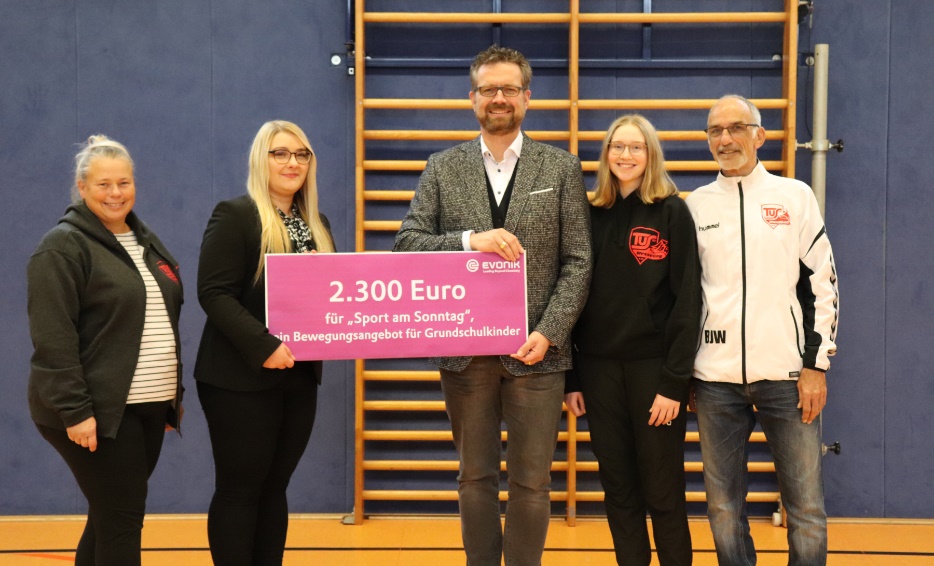 Informationen zum Konzern Evonik ist ein weltweit führendes Unternehmen der Spezialchemie. Der Konzern ist in über 100 Ländern aktiv und erwirtschaftete 2021 einen Umsatz von15 Mrd. € und einen Gewinn (bereinigtes EBITDA) von 2,38 Mrd. €. Dabei geht Evonik weit über die Chemie hinaus, um den Kunden innovative, wertbringende und nachhaltige Lösungen zu schaffen. Rund 33.000 Mitarbeiter verbindet dabei ein gemeinsamer Antrieb: Wir wollen das Leben besser machen, Tag für Tag. Rechtlicher HinweisSoweit wir in dieser Pressemitteilung Prognosen oder Erwartungen äußern oder unsere Aussagen die Zukunft betreffen, können diese Prognosen oder Erwartungen der Aussagen mit bekannten oder unbekannten Risiken und Ungewissheit verbunden sein. Die tatsächlichen Ergebnisse oder Entwicklungen können je nach Veränderung der Rahmenbedingungen abweichen. Weder Evonik Industries AG noch mit ihr verbundene Unternehmen übernehmen eine Verpflichtung, in dieser Mitteilung enthaltene Prognosen, Erwartungen oder Aussagen zu aktualisieren.21. Oktober 2022Kontakt: Stefanie MielkeLeiterin StandortkommunikationTelefon +49 2236 76-2586stefanie.mielke@evonik.com